УКРАЇНА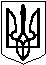 БАШТАНСЬКА  РАЙОННА   ДЕРЖАВНА   АДМІНІСТРАЦІЯМИКОЛАЇВСЬКОЇ   ОБЛАСТІР О З П О Р Я Д Ж Е Н Н Я_________________                 Баштанка                           №_______Про   затвердження   Положення про відділ освіти, молоді і спорту Баштанськоїрайонної державної адміністраціїВідповідно до статтей 2,6 Закону України «Про місцеві державні адміністрації», статті 1 Закону України «Про загальну середню освіту», Наказу Міністерства освіти і науки, молоді та спорту України від 21 листопада 2012 року № 1308 «Про затвердження методичних рекомендацій з розроблення положення про структурний підрозділ освіти і науки,молоді та спорту місцевої державної адміністрації», Постанови Кабінету Міністрів від 26.09.2012 № 887 «Про затвердження типового положення про структурний підрозділ місцевої державної адміністрації» розпорядження голови райдержадміністрації від 27.03.2013 року № 80-р «Про упорядкування структури і чисельності працівників Баштанської районної державної адміністрації»:Затвердити Положення про відділ освіти, молоді і спорту Баштанської районної державної адміністрації (додається).Контроль за виконанням цього розпорядження покласти на першого заступника голови райдержадміністрації Шевченка С.Д. Голова райдержадміністрації                                         І.В.Рубський